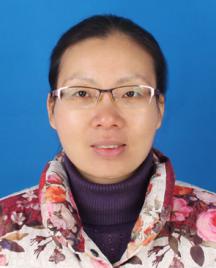 基本信息
姓　名：曾凤娟
性　别：女
学  位：硕士研究生
职　称：讲师双师型：初级“双师型”教师
职　务：国际商务学院专职教师        
E-mail：1749575628@qq.com
通迅地址：江西省南昌市昌北经济技术开发区丁香路
江西旅游商贸职业学院国际商务学院    330100
工作经历：
2002年9月―至今   江西旅游商贸职业学院专职教师
教学情况（近五年）：
1、主讲课程
（1）《学前儿童语言教育活动设计与实施》：4学时/周，每届授课学生总数约200人。
（2）《学前儿童健康教育活动设计与实施》：2学时/周，每届授课学生总数约200人。
（3）《学前儿童科学教育活动设计与实施》：2学时/周，每届授课学生总数约200人。（4）《学前儿童游戏活动设计与实施》：4学时/周，每届授课学生总数约200人。（5）《幼儿园班级管理》：4学时/周，每届授课学生总数约250人。（6）《幼儿文学》：2学时/周，每届授课学生总数约160人。（7）《商务英语口语》：4学时/周，每届授课学生总数约200人。（3）《高职英语》：4学时/周，每届授课学生总数约200人。2、实践性教学 
（1）2019年，担任江西省职业院校技能大赛+学前教育专业技能比赛指导教师；（2）2017年-2019年，担任毕业生实习就业指导教师，学生人数约150人。3、个人业绩（1）课题（3项）1)参与2019年学院研学实践教育基地专项课题《研学背景下少儿传统游戏的传承与发展研究》排名第二；2)参与2019年学院研学实践教育基地专项课题《“教、研、创”促进高职专业课程建设研究与实践-以“你是我的宝”为例》排名第四。3)参与2019省级教改课题《传统民间游戏融入学前儿童游戏课程的研究》排名第二。4) 2017年参与的“基于跨境电商的‘寓学于商’高职商务英语人才培养模式研究与实践”获江西省教学成果奖二等奖。（3）论文（5篇）1）美国超级英雄电影中的精神呈现，《电影文学》，核心期刊，独撰，ISSN 0495-5692,2017.10；2）“教学做一体化”商务英语创新教学模式应用分析，《好家长》，省级期刊，独撰，ISSN 1009-8569,2015.09；3）高职英语“教、学、做”一体化教学模式的探索与实践，《亚太教育》，省级期刊，独撰，ISSN 2095-9214,2015.11；4）高职学前教育专业幼儿英语教学技能一体化教学模式的运用，《读天下》，省级期刊，独撰，ISSN 2095-2112,2016.09；5）探讨学前教育专业英语教学中的“教学做”应用，《才智》，省级期刊，独撰，ISSN 1673-0208,2017.04；
（5）获奖情况（3项）1)  2017年参与的“基于跨境电商的‘寓学于商’高职商务英语人才培养模式研究与实践”获江西省教学成果奖二等奖。2) 2014年主讲的《大学英语》获“院级优质课堂”。3) 多次评为校级优秀教师。技术服务（社会服务等2项）1）2019年至2020年，高级育婴师。2）2020年，母婴护理考评员。